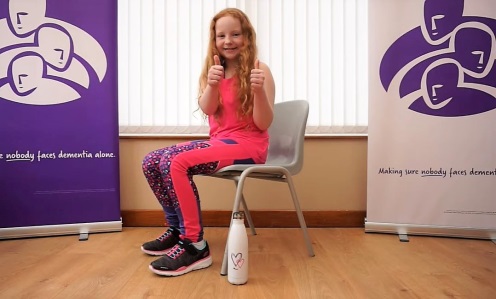 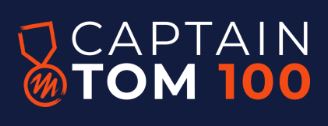 Sponsor’sFull NameHomeAddressPostcodeAmountDonatedPaid(Yes/No)